LIFESPAN Representative Bulletin Notes, July 2023																												   	July 1,2	Right to Life-LIFESPAN	July 4th Freedoms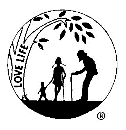 When we declared freedom from England and became our own nation, we made       very sure that we enshrined the freedoms we did not have in England-especially freedom of worship and speech.  Unfortunately, these God given freedoms are now under attack everywhere a pro-life word is spoken. Do not allow yourselves to be silenced or cancelled for your pro-life beliefs.  On this national holiday stand for freedom, speak for freedom and celebrate our nation’s best ideals.																							July 6,8   Right to Life-LIFESPAN 		  Saving Lives				  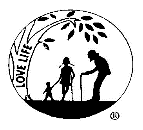 Roe v Wade was still the law of the land until a year ago on June 24th. The people and their representatives at all levels of government had little ability to protect life.  Now, with the results of Dobbs v Jackson, nearly 25 states have enacted laws to protect babies between conception and 12 weeks.  Marjorie Dannenfelser, Director, President, Susan B Anthony Pro Life America.  Unfortunately, the great state of Michigan is not one of them.  You each have the power to change that!!  For more information, please call the LIFESPAN Office, 248-816-1564.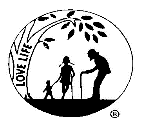 		    	 July 15,16	Right to Life-LIFESPAN     Doctors Free to PracticeOn June 20th, the current Washington DC administration, fearing defeat would bring more attention to their strong pro-abortion position, declined to appeal a Fifth Circuit Court of Appeals decision to strike down their mandate to force religious doctors and hospitals to perform abortions.   For more information, please call the LIFESPAN office, 2480816-1546.																							July 22,23	Right to Life-LIFESPAN	Playing God in the LabScientists in the United Kingdom have created synthetic human embryos using stem cells, in a groundbreaking advance that sidesteps the need for eggs or sperm.
At present, the embryos model the earliest stages of development of an embryo but there are no limits to this type of research in the future.  For more information, please call the LIFESPAN office, 248-816-1546.																July 29,30	Right to Life-LIFESPAN 	Early NoticeReserve this date on your calendars now. On October 28th, Frank Pavone will be our    guest speaker at LIFESPAN’s annual Luncheon.  This year the luncheon will be held at the Burton Manor Banquet Facility in Livonia.  For ticket reservations, please call the Wayne West office of LIFESPAN, 734-422-6230
